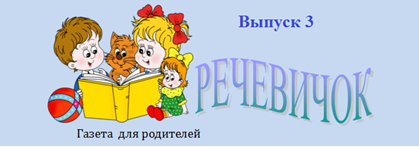 Упражнения для развития мелкой моторики           «Перекрестное марширование» Нужно шагать, высоко поднимая колени         попеременно касаясь правой и левой рукой по противоположной ноге. Сделать 6        пар движений. Затем шагать касаясь  рукой одноименного колена. Сделать 6 пар           движений. Закончить касаниями по противоположной  ноге.                    «Мельница» Рука и противоположная нога вращаются круговыми      движениями сначала вперед, затем назад, одновременно с вращением глаз вправо,         влево, вверх, вниз. Время выполнения 1-2 минуты. Дыхание произвольное.              «Робот» Встать лицом к стене, ноги на ширине плеч, ладони лежат на стене       на уровне глаз. Передвигаться вдоль стены вправо, а затем влево приставными       шагами, руки и ноги должны двигаться параллельно, а затем передвигаться,       используя противоположные руки и ноги.           «Маршировка» Выполнять лучше под ритмическую музыку. Шагать на месте     При этом шаг левой ногой сопровождается взмахом левой руки. Шаг правой      Ногой  сопровождается взмахом правой руки.       Выполнять движения глаз с подключением дыхания, одно- и разнонаправленных       движений языка:	Глаза и язык вправо- вдох (пауза), и.п. – выдох (пауза)Глаза и язык влево- вдох (пауза), и.п. – выдох (пауза)Глаза вправо, язык влево - вдох (пауза), и.п. – выдох (пауза)Глаза влево, язык вправо- вдох (пауза), и.п. – выдох (пауза)           «Взгляд влево вверх» Правой рукой зафиксировать голову за подбородок.       Взять в левую руку карандаш или ручку и вытянуть ее в сторону вверх под углом        в 45 градусов так, чтобы, закрыв левый глаз, правым нельзя было видеть предмет        в левой руке. После этого начинают делать упражнение в течение 7 секунд.        Смотрят на карандаш в левой руке, затем меняют взгляд на «прямо перед собой»,       (7 сек.). Упражнение выполняют 3 раза. Затем карандаш берут в правую руку, и        упражнение повторяется.            «Горизонтальная восьмёрка» Вытянуть перед собой правую руку на уровне       глаз, пальцы сжать в кулак, оставив средний и указательный пальцы вытянутыми.      Нарисовать в воздухе горизонтальную восьмерку как можно большего размера.       Рисовать начинать с центра и следить глазами за кончиками пальцев, не       поворачивая головы. Затем подключить язык, т.е. одновременно с глазами       следить за движением пальцев хорошо выдвинутым изо рта языком.     « Велосипед»: И.п. – лежа на спине. Левым коленом прикоснуться к правому        локтю, затем правым коленом- к левому локтю._   **********************************************************************Под влиянием кинезиологических тренировок в организменаступают положительные структурные изменения. И чеминтенсивнее нагрузка(но оптимальна для данных условий), темзначительнее эти изменения. Сила, равновесие, подвижность,пластичность нервных процессов осуществляется на более высокомуровне. Совершенствуется регулирующая и координирующая рольнервной системы. Данные методики позволяют выявить скрытыеспособности человека и расширить границы возможностидеятельности его мозга.ТЕМА НОМЕРА:                      « Кинезиологические                                                 упражнения»«Мозг, хорошо устроенный, стоит больше, чем мозг, хорошо наполненный»Для нормальной работы мозга необходима тесная взаимосвязь обоих полушарий головного мозга      Правое полушарие головного мозга гуманитарное, образное, творческое- отвечает за тело, координацию движе-ний. Левое полушарие – математичес-кое, знаковое, речевое, логическое, аналитическое – отвечает за восприя-тие слуховой информации, постановку целей и построение программ. Единство мозга складывается из деятельности двух полушарий, тесно связанных между собой мозолистым телом.         При нарушении связей между полушариями, при повреждении мо-золистого тела, правая рука, подчи-няется левому полушарию, сохраняет способность к письму, но утрачивает способность к рисованию, конструи-рованию, узнаванию предметов на ощупь. Левая рука, подчиняется пра-вому полушарию, с подобного типа заданиями справляется легко, но чело-век испытывает серьезные «труднос-ти» при назывании предмета. В стрес-совой ситуации нарушаетсяпроводимость через мозолистое тело, ведущее полушарие берет на себя большую нагрузку, а ведомое бло-кируется. Два полушария начинают работать без интеграции. Нарушается пространственная ориентация, адек-ватное эмоциональное реагирование, координация работы зрительного восп-риятия с работой пишущей руки. Ребё-нок в таком состоянии не может читать и писать, воспринимая информацию на слух или глазами.       Развивать межполушарное взаимодействие можно с помощью кинезиологических упражнений- это комплекс движений, позволяющих активизировать межполушарное взаимодействие.        Одно из основных условий успешной адаптации к стрессовому обучению ребенка- развитие мозолистого тела, укрепляющего и объединяющего головной мозг. В этом помогут следующие игры и упражнения:«Колечко» Поочерёдно перебирать пальцы рук, соединяя в кольцо большой палец и последовательно указательный, средний, безымянный и мизинец. Упражнения выполнять, начиная с указательного пальца и в обратном порядке от мизинца к указательному. Выполнять нужно каждой рукой отдельно, затем обеими руками вместе.«Колечко» Поочерёдно перебирать пальцы рук, соединяя в кольцо большой палец и последовательно указательный, средний, безымянный и мизинец. Упражнения выполнять, начиная с указательного пальца и в обратном порядке от мизинца к указательному. Выполнять нужно каждой рукой отдельно, затем обеими руками вместе.«Колечко» Поочерёдно перебирать пальцы рук, соединяя в кольцо большой палец и последовательно указательный, средний, безымянный и мизинец. Упражнения выполнять, начиная с указательного пальца и в обратном порядке от мизинца к указательному. Выполнять нужно каждой рукой отдельно, затем обеими руками вместе.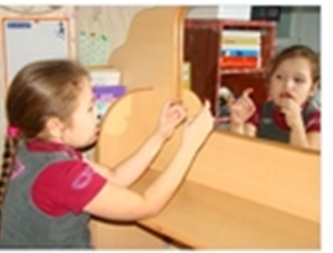 «Кулак-ребро- ладонь» На столе, последовательно, сменяя, выполняются следующие положения рук: ладонь, на плоскости, ладонь, сжатая в кулак и ладонь ребром на столе. Выполнять  8-10 повторений. Упражнения выполняются каждой рукой отдельно, затем двумя руками вместе.«Кулак-ребро- ладонь» На столе, последовательно, сменяя, выполняются следующие положения рук: ладонь, на плоскости, ладонь, сжатая в кулак и ладонь ребром на столе. Выполнять  8-10 повторений. Упражнения выполняются каждой рукой отдельно, затем двумя руками вместе.«Кулак-ребро- ладонь» На столе, последовательно, сменяя, выполняются следующие положения рук: ладонь, на плоскости, ладонь, сжатая в кулак и ладонь ребром на столе. Выполнять  8-10 повторений. Упражнения выполняются каждой рукой отдельно, затем двумя руками вместе.«Кулак-ребро- ладонь» На столе, последовательно, сменяя, выполняются следующие положения рук: ладонь, на плоскости, ладонь, сжатая в кулак и ладонь ребром на столе. Выполнять  8-10 повторений. Упражнения выполняются каждой рукой отдельно, затем двумя руками вместе.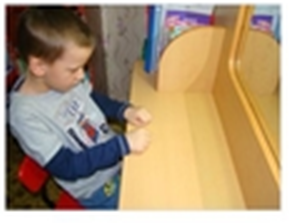 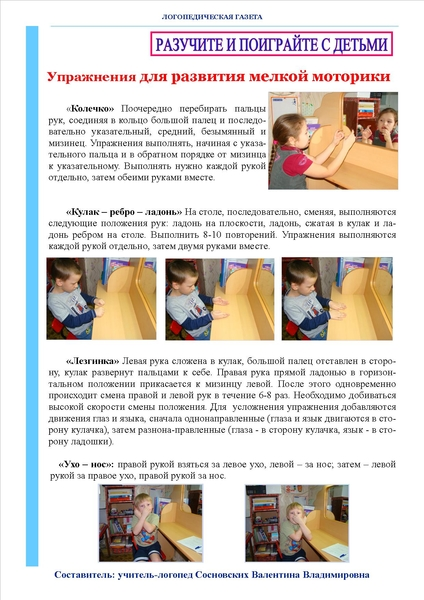 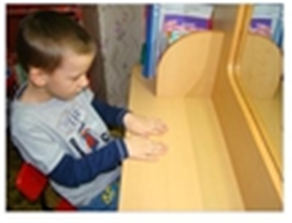 «Лезгинка»Левая рука сложена в кулак, большой палец отставлен в сторону, кулак развернут пальцами к себе. Правая рука прямой ладонью в горизонтальном положении прикасается к мизинцу левой. После этого одновременно происходит смена правой и левой рук в течении 6-8 раз. Необходимо добиваться высокой скорости  смены положений. Для усложнения упражнения добавляются движения глаз и языка, сначала однонаправленные (глаза и язык двигаются в сторону кулачка), затем разнооравленные(глаза – в сторону кулачка, язык в сторону ладошки).«Лезгинка»Левая рука сложена в кулак, большой палец отставлен в сторону, кулак развернут пальцами к себе. Правая рука прямой ладонью в горизонтальном положении прикасается к мизинцу левой. После этого одновременно происходит смена правой и левой рук в течении 6-8 раз. Необходимо добиваться высокой скорости  смены положений. Для усложнения упражнения добавляются движения глаз и языка, сначала однонаправленные (глаза и язык двигаются в сторону кулачка), затем разнооравленные(глаза – в сторону кулачка, язык в сторону ладошки).«Лезгинка»Левая рука сложена в кулак, большой палец отставлен в сторону, кулак развернут пальцами к себе. Правая рука прямой ладонью в горизонтальном положении прикасается к мизинцу левой. После этого одновременно происходит смена правой и левой рук в течении 6-8 раз. Необходимо добиваться высокой скорости  смены положений. Для усложнения упражнения добавляются движения глаз и языка, сначала однонаправленные (глаза и язык двигаются в сторону кулачка), затем разнооравленные(глаза – в сторону кулачка, язык в сторону ладошки).«Лезгинка»Левая рука сложена в кулак, большой палец отставлен в сторону, кулак развернут пальцами к себе. Правая рука прямой ладонью в горизонтальном положении прикасается к мизинцу левой. После этого одновременно происходит смена правой и левой рук в течении 6-8 раз. Необходимо добиваться высокой скорости  смены положений. Для усложнения упражнения добавляются движения глаз и языка, сначала однонаправленные (глаза и язык двигаются в сторону кулачка), затем разнооравленные(глаза – в сторону кулачка, язык в сторону ладошки).«Ухо- нос»: правой рукой взяться за левое ухо, левой за нос, затем левой рукой за правое ухо, правой рукой за нос.«Ухо- нос»: правой рукой взяться за левое ухо, левой за нос, затем левой рукой за правое ухо, правой рукой за нос.«Ухо- нос»: правой рукой взяться за левое ухо, левой за нос, затем левой рукой за правое ухо, правой рукой за нос.«Ухо- нос»: правой рукой взяться за левое ухо, левой за нос, затем левой рукой за правое ухо, правой рукой за нос.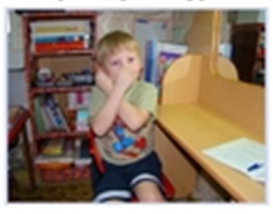 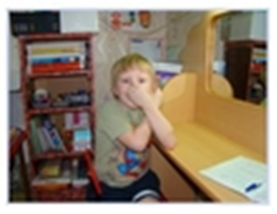 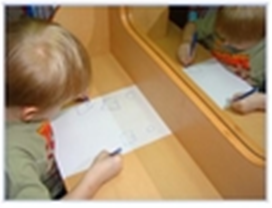 «Зеркальное рисование»: Положите на стол чистый лист бумаги. Взять в обе руки по карандашу или фломастеру, рисовать одновременно обеими руками зеркально-симметричные рисунки, буквы. При выполнении этого упражнения расслабляются глаза и руки. Когда деятельность обоих полушарий синхронизируется, заметно увеличится эффективность работы всего мозга. 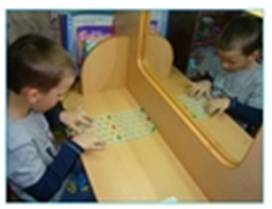 «Пальчики шагают»: одновременно «шагают» указательные пальцы, затем средние и т.д. по клеточкам. Упражнения выполняются каждой рукой отдельно, затем двумя руками вместе.